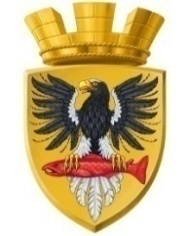 Р О С С И Й С К А Я   Ф Е Д Е Р А Ц И ЯКАМЧАТСКИЙ КРАЙП О С Т А Н О В Л Е Н И Е АДМИНИСТРАЦИИ ЕЛИЗОВСКОГО ГОРОДСКОГО ПОСЕЛЕНИЯот   15.12. 2017 		                                                 № 1274-п             г. ЕлизовоО внесении изменения в постановление администрации Елизовского городского поселения от 17.08.2016 № 706-п «Об утверждении муниципальной программы «Развитие культуры в Елизовском городском поселении в 2017 году»В соответствии с Федеральным Законом от 06.10.2003  № 131-ФЗ     «Об общих принципах организации местного самоуправления в Российской Федерации», Государственной программой Камчатского края «Развитие культуры в Камчатском крае», утвержденной постановлением Правительства Камчатского края от 29.11.2013 № 545-п; Уставом Елизовского городского поселения, муниципальным нормативным правовым актом «О внесении изменений в муниципальный нормативный правовой акт «О бюджете Елизовского городского поселения на 2017 год» от 15.12.2016   № 10-НПА», принятым Решением Собрания депутатов Елизовского городского поселения от 29.06.2017 № 162ПОСТАНОВЛЯЮ:Внести в муниципальную программу «Развитие культуры в Елизовском городском поселении в 2017 году», утвержденную постановлением администрации Елизовского городского поселения от  17.08.2016 № 706-п (с изменениями), изменения, изложив в редакции, согласно  приложению к настоящему постановлению. Управлению делами администрации Елизовского городского поселения опубликовать (обнародовать) настоящее постановление в средствах массовой информации и разместить в информационно-телекоммуникационной сети «Интернет» и на официальном сайте администрации Елизовского городского поселения.Настоящее постановление вступает в силу после его опубликования (обнародования).Контроль за исполнением настоящего постановления оставляю за собой.ВрИО  Главы администрации    Елизовского городского  поселения                                              Д.Б. ЩипицынПриложение к постановлению администрации Елизовского городского  поселения  от  15.12. 2017           №  1274-п«Приложение  2  к муниципальной  программе «Развитие культуры в Елизовском городском  поселении на 2017 год» Мероприятия по реализации муниципальной программы«Развитие культуры в Елизовском городском поселении на 2017год»                                                                                                                                                                                                                                               ».№Наименование мероприятияПоказательПоказатель   Срок исполнения   Срок исполнения  Источник финансирования  Источник финансирования    Всего тыс. руб.В том числе  2017г (тыс. руб.)Исполнительмероприятий№Наименование мероприятия   ед.кол-вочел.   Срок исполнения   Срок исполнения  Источник финансирования  Источник финансирования    Всего тыс. руб.В том числе  2017г (тыс. руб.)Исполнительмероприятий                                             Программа «Развитие культуры в Елизовском городском поселении на 2017год»                                             Программа «Развитие культуры в Елизовском городском поселении на 2017год»                                             Программа «Развитие культуры в Елизовском городском поселении на 2017год»                                             Программа «Развитие культуры в Елизовском городском поселении на 2017год»                                             Программа «Развитие культуры в Елизовском городском поселении на 2017год»                                             Программа «Развитие культуры в Елизовском городском поселении на 2017год»                                             Программа «Развитие культуры в Елизовском городском поселении на 2017год»                                             Программа «Развитие культуры в Елизовском городском поселении на 2017год»                                             Программа «Развитие культуры в Елизовском городском поселении на 2017год»                                             Программа «Развитие культуры в Елизовском городском поселении на 2017год»                                             Программа «Развитие культуры в Елизовском городском поселении на 2017год»Реализация  программы«Развитие культуры в Елизовском городском поселении на 2017год     2017г.     2017г.ВСЕГО:Краевой бюджетМестный бюджетВСЕГО:Краевой бюджетМестный бюджет 9 000,0700,009 000,0709 000,070      0,009 000,070    Отдел по культуре, молодежной политике, физической культуре и спорту администрации ЕГП                                Подпрограмма 3. «Традиционная культура и народное творчество в Елизовском городском поселении на 2017 год                                Подпрограмма 3. «Традиционная культура и народное творчество в Елизовском городском поселении на 2017 год                                Подпрограмма 3. «Традиционная культура и народное творчество в Елизовском городском поселении на 2017 год                                Подпрограмма 3. «Традиционная культура и народное творчество в Елизовском городском поселении на 2017 год                                Подпрограмма 3. «Традиционная культура и народное творчество в Елизовском городском поселении на 2017 год                                Подпрограмма 3. «Традиционная культура и народное творчество в Елизовском городском поселении на 2017 год                                Подпрограмма 3. «Традиционная культура и народное творчество в Елизовском городском поселении на 2017 год                                Подпрограмма 3. «Традиционная культура и народное творчество в Елизовском городском поселении на 2017 год                                Подпрограмма 3. «Традиционная культура и народное творчество в Елизовском городском поселении на 2017 год                                Подпрограмма 3. «Традиционная культура и народное творчество в Елизовском городском поселении на 2017 год                                Подпрограмма 3. «Традиционная культура и народное творчество в Елизовском городском поселении на 2017 год1Основное мероприятие 3.2. Поддержка разнообразных видов и форм традиционной народной культуры и творческих инициатив в области художественного самодеятельного творчества и обеспечение доступа граждан к участию в культурной жизни Елизовского городского поселения 2017г.   ВСЕГО: Краевой бюджет Местный бюджет   ВСЕГО: Краевой бюджет Местный бюджет9 000,0700,00 9 000,0709 000,0700,00 9 000,070     9 000,0700,00  9 000,070Отдел по культуре, молодежной политике, физической культуре и спорту администрации ЕГП1.1.Проведение государственных, профессиональных, календарных праздников;-цикл мероприятий по патриотическому воспитанию в рамках празднования Победы в годы ВОВ;- цикл праздничных мероприятий, посвященных  Дню города;-организация  творческих конкурсов, смотров и фестивалей; - участие коллективов художественной самодеятельности в краевых, межрегиональных, Всероссийских и Международных смотрах, конкурсах, фестивалях;  -  стимулирование творческой активности работников культуры и  самодеятельных творческих коллективов, выявление и поддержка молодых дарований;    -обменные концерты (внутрирайонные, краевые);-сохранение и возрождение традиционной народной культуры: проведение цикла престольных, славянских обрядовых праздников и традиций;-выставки декоративно-прикладного творчества; -юбилейные даты творческих коллективов и отдельных работников культуры, пошив костюмов. проведение мероприятий (за счет средств наказов избирателей депутатов ЕГП )28147902017г.ВСЕГО:Краевой бюджетМестный бюджетВСЕГО:Краевой бюджетМестный бюджет  570,000,00570,00  570,000,00570,00570,00  0,00570,00Отдел по культуре, молодежной политике, физической культуре и спорту администрации ЕГП1.2.Выполнение проектно - сметной документации на строительство «Дома культуры» на 450 мест в г. Елизово, Камчатского края:1. Разработка проектной документации объекта капитального строительства "Дом культуры на 450 мест в г. Елизово.2. Проведение экспертизы проектной документации объекта капитального строительства "Дома культур" на 450 мест в г. Елизово".Всего:Краевой бюджетМестный бюджет8 245 000,00255 000,00Всего:Краевой бюджетМестный бюджет8 245 000,00255 000,008 500,00       0,008 500,008 245 000,00255 000,00Управление архитектуры и градостроительства администрации ЕГПИТОГО:Всего:Краевой бюджетМестный бюджетВсего:Краевой бюджетМестный бюджет9 000,0709 000,070